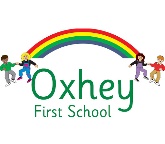 Autumn 1Autumn 2Spring 1Spring 2Summer 1Summer 2Alternate pronunciations Word EndingsPrefixesSuffixesHomophones/Near HomophonesY3 Word ListOther Spelling SkillsThe /ʌ/ sound spelt ouyoung, touch, double, trouble, countryRevise –ssion–ssion is used if the root word ends in ss or –mit.expression, discussion, confession, permission, admissionRevise  dis-.disappoint, disagree, disobeyRevise re– means ‘again’ or ‘back’.redo, refresh, return, reappear, redecorateRevise- Adding suffixes beginning with vowel letters to words of more than one syllable-See Y3 for spelling rulesforgetting, forgotten, beginning, beginner, prefer, preferredgardening, gardener, limiting, limited, limitationRevise Y3 homophoneswhether/weathergreat/grateaccept/exceptbrake/breakgroan/grownpeace/piecescene/seenRevise any gaps from Year 3 Word List. Use the first two or three letters of a word to check its spelling in a dictionary The /ʌ/ sound spelt ouyoung, touch, double, trouble, countryRevise –ssion–ssion is used if the root word ends in ss or –mit.expression, discussion, confession, permission, admissionRevise  dis-.disappoint, disagree, disobeyRevise re– means ‘again’ or ‘back’.redo, refresh, return, reappear, redecorateRevise -ly The suffix –ly is added to an adjective to form an adverb. The rules already learnt still apply. The suffix –ly starts with a consonant letter, so it is added straight on to most root words.sadly, completely, usually (usual + ly), finally (final + ly), comically (comical + ly)Including exceptions previously taught e.g. in happily, angrily and in gently, simply, humbly and nobly.Revise Y3 homophoneswhether/weathergreat/grateaccept/exceptbrake/breakgroan/grownpeace/piecescene/seenRevise any gaps from Year 3 Word List. Use the first two or three letters of a word to check its spelling in a dictionary Revise supersuper– means ‘above’.supermarket, superman, superstarRevise –ous rules Sometimes the root word is obvious and the usual rules apply for adding suffixes beginning with vowel letters. Sometimes there is no obvious root word. –our is changed to –or before –ous is added. A final ‘e’ of the root word must be kept if the /dʒ/ sound of ‘g’ is to be kept.poisonous, dangerous, mountainous, famous, various tremendous, enormous, jealous humorous, glamorous, vigorous courageous, outrageousIf there is an /i:/ sound before the –ous ending, it is usually spelt as i.serious, obvious, curiousbut a few words have e.hideous, spontaneous, courteousAlternate pronunciations Word EndingsPrefixesSuffixesHomophones/Near HomophonesY3 Word ListOther Spelling SkillsRevise –ssion–ssion is used if the root word ends in ss or –mit.expression, discussion, confession, permission, admissionsub-sub– means ‘under’.subdivide, subheading, submarine, submergeRevise –ous rules (See Autumn 1)meet/meatknot/notmeddle/medalball/bawlberry/buryHistoryImagineBreathFamousImportantPeculiarPerhapsThoughtactualActuallyWeightPlace the possessive apostrophe accurately in words with regular plurals [for example, girls’, boys’] and in words with irregular plurals [for example, children’s]Know the grammatical difference between plural and possessive –s including irregularThe ending sounding like /tʃə/ is often spelt –ture, but check that the word is not a root word ending in (t)ch with an er ending – e.g. teacher, catcher, richer, stretcher.creature, furniture, picture, nature, adventureInter-inter– means ‘between’ or ‘among’.interact, intercity, international, interrelated (inter + related)Revise -ly (see Aut 1 for rules)meet/meatknot/notmeddle/medalball/bawlberry/buryHistoryImagineBreathFamousImportantPeculiarPerhapsThoughtactualActuallyWeightPlace the possessive apostrophe accurately in words with regular plurals [for example, girls’, boys’] and in words with irregular plurals [for example, children’s]Know the grammatical difference between plural and possessive –s including irregularThe ending sounding like /tʃə/ is often spelt –ture, but check that the word is not a root word ending in (t)ch with an er ending – e.g. teacher, catcher, richer, stretcher.creature, furniture, picture, nature, adventureInter-inter– means ‘between’ or ‘among’.interact, intercity, international, interrelated (inter + related)Revise- Adding suffixes beginning with vowel letters to words of more than one syllable-See Y3 for spelling rulesforgetting, forgotten, beginning, beginner, prefer, preferredgardening, gardener, limiting, limited, limitationmeet/meatknot/notmeddle/medalball/bawlberry/buryHistoryImagineBreathFamousImportantPeculiarPerhapsThoughtactualActuallyWeightPlace the possessive apostrophe accurately in words with regular plurals [for example, girls’, boys’] and in words with irregular plurals [for example, children’s]Know the grammatical difference between plural and possessive –s including irregularAlternate pronunciations Word EndingsPrefixesSuffixesHomophones/Near HomophonesY3 Word ListOther Spelling SkillsRevise the /ɪ/ sound spelt y elsewhere than at the end of wordsmyth, gym, Egypt, pyramid, mysteryRevise –ssion–ssion is used if the root word ends in ss or –mit.expression, discussion, confession, permission, admission–sion is used if the root word ends in d or se. Exceptions: attend – attention, intend – intention.expansion, extension, comprehension, tensionmis-Most prefixes are added to the beginning of root words without any changes in spellingmis–: misbehave, mislead, misspell (mis + spell)Revise- Adding suffixes beginning with vowel letters to words of more than one syllable-See Y3 for spelling rulesforgetting, forgotten, beginning, beginner, prefer, preferredgardening, gardener, limiting, limited, limitationCaughtBreatheThoughalthoughthroughOrdinaryPopularForwardforwardsPotatoesQuarterWomenIncreasePlace the possessive apostrophe accurately in words with regular plurals [for example, girls’, boys’] and in words with irregular plurals [for example, children’s]Know the grammatical difference between plural and possessive –s including irregularRevise words with the /k/ sound spelt ch (Greek in origin)scheme, chorus, chemist, echo, characterRevise –ssion–ssion is used if the root word ends in ss or –mit.expression, discussion, confession, permission, admission–sion is used if the root word ends in d or se. Exceptions: attend – attention, intend – intention.expansion, extension, comprehension, tensionauto-auto– means ‘self’ or ‘own’. autobiography, autographRevise the suffix –ly is added to an adjective to form an adverb. The rules already learnt still apply. The suffix –ly starts with a consonant letter, so it is added straight on to most root words.sadly, completely, usually (usual + ly), finally (final + ly), comically (comical + ly)If the root word ends in –y with a consonant letter before it, the y is changed to i, but only if the root word has more than one syllable.happily, angrilyCaughtBreatheThoughalthoughthroughOrdinaryPopularForwardforwardsPotatoesQuarterWomenIncreasePlace the possessive apostrophe accurately in words with regular plurals [for example, girls’, boys’] and in words with irregular plurals [for example, children’s]Know the grammatical difference between plural and possessive –s including irregularRevise supersuper– means ‘above’.supermarket, superman, superstarRevise –ous Rules (Autumn 2)Alternate pronunciations Word EndingsPrefixesSuffixesHomophones/Near HomophonesY3 Word ListOther Spelling SkillsRevise words with the /s/ sound spelt sc (Latin in origin)science, scene, discipline, fascinate, crescentRevise –ssion–ssion is used if the root word ends in ss or –mit.expression, discussion, confession, permission, admissionanti-anti– means ‘against’antiseptic, anticlockwise, antisocialRevise –ous See Autumn 1 for rules.rain/rein/reignhere/hearmail/malemain/manebuildcentreCenturyLengthExerciseGuardNaughtyMentionpossessPossessionPurposeSeparateReignRevise words with the /s/ sound spelt sc (Latin in origin)science, scene, discipline, fascinate, crescent–cian is used if the root word ends in c or cs.musician, electrician, magician, politician, mathematiciananti-anti– means ‘against’antiseptic, anticlockwise, antisocialRevise –ly, words, focussing on the rule- If the root word ends with –le, the –le is changed to –ly.gently, simply, humbly, noblyrain/rein/reignhere/hearmail/malemain/manebuildcentreCenturyLengthExerciseGuardNaughtyMentionpossessPossessionPurposeSeparateReignRevise words with the /s/ sound spelt sc (Latin in origin)science, scene, discipline, fascinate, crescentIf the ending sounds like /ʒən/, it is spelt as –sion.division, invasion, confusion, decision, collision, televisionanti-anti– means ‘against’antiseptic, anticlockwise, antisocialRevise- ation The suffix –ation is added to verbs to form nouns.information, adoration, sensation, preparation, admiration, presentationrain/rein/reignhere/hearmail/malemain/manebuildcentreCenturyLengthExerciseGuardNaughtyMentionpossessPossessionPurposeSeparateReignRevise –ture. The ending sounding like /tʃə/ is often spelt –ture, but check that the word is not a root word ending in (t)ch with an er ending – e.g. teacher, catcher, richer, stretcher.creature, furniture, picture, nature, adventureAlternate pronunciations Word EndingsPrefixesSuffixesHomophones/Near HomophonesY3 Word ListOther Spelling SkillsRevise words with the /s/ sound spelt sc (Latin in origin)science, scene, discipline, fascinate, crescentRevise- -sion endingIf the ending sounds like /ʒən/, it is spelt as –sion.division, invasion, confusion, decision, collision, televisionRevise mis-  Most prefixes are added to the beginning of root words without any changes in spellingmis–: misbehave, mislead, misspell (mis + spell)CompleteConsiderExperimentGuideMedicinepositionstraightQuestionIslandNaturalPressurestrengthUse the first two or three letters of a word to check its spelling in a dictionary Revise- Words with the /eɪ/ sound spelt ei, eigh, or eyvein, weigh, eight, neighbour, they, obeyRevise- -sion endingIf the ending sounds like /ʒən/, it is spelt as –sion.division, invasion, confusion, decision, collision, televisionBefore a root word starting with r, in– becomes irirregular, irrelevant, irresponsibleCompleteConsiderExperimentGuideMedicinepositionstraightQuestionIslandNaturalPressurestrengthUse the first two or three letters of a word to check its spelling in a dictionary Revise words with the /ʃ/ sound spelt ch (mostly French in origin)chef, chalet, machine, brochureRevise- -sion endingIf the ending sounds like /ʒən/, it is spelt as –sion.division, invasion, confusion, decision, collision, televisionRevise re– means ‘again’ or ‘back’.redo, refresh, return, reappear, redecorateCompleteConsiderExperimentGuideMedicinepositionstraightQuestionIslandNaturalPressurestrengthUse the first two or three letters of a word to check its spelling in a dictionary Revise words with the /ʃ/ sound spelt ch (mostly French in origin)chef, chalet, machine, brochureRevise- -sion endingIf the ending sounds like /ʒən/, it is spelt as –sion.division, invasion, confusion, decision, collision, televisionRevise im-. (variation of prefix in-)Before a root word starting with m or p, in– becomes im–immature, immortal, impossible, impatient, imperfectCompleteConsiderExperimentGuideMedicinepositionstraightQuestionIslandNaturalPressurestrengthUse the first two or three letters of a word to check its spelling in a dictionary Alternate pronunciations Word EndingsPrefixesSuffixesHomophones/Near HomophonesY3 Word ListOther Spelling SkillsRevise words with the /s/ sound spelt sc (Latin in origin)science, scene, discipline, fascinate, crescentRevise -queWords ending with the /k/ sound spelt –que (French in origin)antique, uniqueRevise mis-  Most prefixes are added to the beginning of root words without any changes in spellingmis–: misbehave, mislead, misspell (mis + spell-lyIf the root word ends with –ic, –ally is added rather than just –ly, except in the word publicly.basically, frantically, dramaticallyHeal/heel/he’llAffect/effectMissed/mistPlane/plainWhose/who’sRevise all other Y4 homophones.ContinueExperienceExtremeHeightKnowledgeMaterialLibrarySurpriseoccasionOccasionallyThereforeVariousPlace the possessive apostrophe accurately in words with regular plurals [for example, girls’, boys’] and in words with irregular plurals [for example, children’s]Know the grammatical difference between plural and possessive –s including irregularRevise words with the /s/ sound spelt sc (Latin in origin)science, scene, discipline, fascinate, crescentRevise- -sion endingIf the ending sounds like /ʒən/, it is spelt as –sion.division, invasion, confusion, decision, collision, televisionRevise re-re- means ‘again’ or ‘back’.redo, refresh, return, reappear, redecorate-lyIf the root word ends with –ic, –ally is added rather than just –ly, except in the word publicly.basically, frantically, dramaticallyHeal/heel/he’llAffect/effectMissed/mistPlane/plainWhose/who’sRevise all other Y4 homophones.ContinueExperienceExtremeHeightKnowledgeMaterialLibrarySurpriseoccasionOccasionallyThereforeVariousPlace the possessive apostrophe accurately in words with regular plurals [for example, girls’, boys’] and in words with irregular plurals [for example, children’s]Know the grammatical difference between plural and possessive –s including irregularRevise words with the /s/ sound spelt sc (Latin in origin)science, scene, discipline, fascinate, crescentRevise- -sion endingIf the ending sounds like /ʒən/, it is spelt as –sion.division, invasion, confusion, decision, collision, televisionRevise auto-auto– means ‘self’ or ‘own’. autobiography, autograph-lyIf the root word ends with –ic, –ally is added rather than just –ly, except in the word publicly.basically, frantically, dramaticallyHeal/heel/he’llAffect/effectMissed/mistPlane/plainWhose/who’sRevise all other Y4 homophones.ContinueExperienceExtremeHeightKnowledgeMaterialLibrarySurpriseoccasionOccasionallyThereforeVariousPlace the possessive apostrophe accurately in words with regular plurals [for example, girls’, boys’] and in words with irregular plurals [for example, children’s]Know the grammatical difference between plural and possessive –s including irregular